High Expectations for all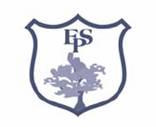 